Мектептіңтәрбие жұмысы бойыншаатқарылатын шаралардың жылдықЖОСПАРЫ2019-2020 оқу жылы Түсініктеме хат Мектептің тәрбиелік жұмысының тақырыбы – тәрбиелік үдеріске әлеуметттену тәсілі арқылы оқушылардың базалық және кілттік құзырлығын дамыту.                    2019-2020 оқу жылындағы мектептің тәрбиелік жұмысының мақсаты  Балалық қоғамдық қозғалыстар мен оқушының өзін-өзі басқару органдарын дамыту  арқылы  оқушылардыа дербестікті, шығармашылықты, әлеуметтік бастаманы қолдау бойынша жұмысты жалғастыру.Бірлескен қызметті дамыту.Тәрбиелік үдіріске көптілділікті енгізуді жалғастыру.                   Тәрбиелік жұмыстың міндеттері: Оқушылардың кілттік құзырлықтарын дамыту;Сынып ұжымдарында тәрбиелік жұмыстың жүйесің жетілдіру; Оқушыларды өз халқының басты  рухани құндылықтарына, оның ұлттық мәдениетіне, тіліне, салттары мен дәстүрлеріне баулу;  Оқушылардың денсаулығын нығайту мен сақтауға және жасы кәмелетке толмағандардың құқық бұзушылығы мен қылмыстарының алдын алуға бағытталған жұмысты жалғастыру, салауатты өмір салты дағдыларына баулу.;Оқушыларды оқыту мен тәрбиелеудегі  адамгершілік және тұлғалық –бағдарлы ыңғай  негізінде мектепте тәрбие жүйесін құруға жағдай жасау;Мектепте қосымша білім беру жүйесін  одан әрі дамыту мен  жетілдіру;Педагогтардың «Мұғалім-оқушы –ата-ана» жүйесінде жұмыс істей білу коммуникативтік икемділіктерін дамыту. Осы мақсаттар мен міндеттердің жүзеге асырылуы жобалайды:•Балалардың өмірі мен денсаулығын сақтауға, тұлғаның  толық құнды дамуына қалыпты жағдайлары мен мүмкіндіктерін туғызу: •  Әртүрлі әлеуметтік маңызды іс-әрекет аясында ынталану мен шығармашылық белсенділіктің көрінуіне, көптілділіктің енгізілуіне жағдай тудыру.  • Үздіксіз білім беру жүйесін дамыту;  білім берудің деңгейлері мен буындары сабақтастығы ; зерттеу және жобалау іс-әрекетін қолдау. • Практикалық іс-әрекетте жаңа педагогикалық технологиялар мен тәрбие жұмысының әдістемелерін меңгеру және қолдану; • Оқушының әртүрлі өзін-өзі басқару түрлерін дамыту;  •  Мектепте қосымша білім беру жүйесін одан әрі дамыту  және жетілдіру; •  Тәрбиелік жүйенің барлық буындарының  іс-әрекетін және өзара қарым-қатынасын бағыттау; мектеп және социум ; мектеп және отбасы.Бастауыш мектеп түлегінің бейнесі:Әлеуметтік құзырлық – оқушылардың «Отбасы», «Мектеп», «Мұғалім»,»Отан», «Табиғат», «Құрдастарымен достың», «Үлкендерге құрмет».Оқушыларға арналған ержелерді орындау қажеттілігі, адамдардың жақсы және жаман қылықтарын айыра білу, өз  іс –әрекеті мен сыныптарының тәртібін дұрыс бағалай білу икемділігі, мектепте және қоғамдық орындарда ұқыптылық пен тәртіп сақтау, күн тәртібін және жеке гигиена ережелерін сақтау. Күшті, жылдам, икемді шыныққан болуға тырысу . Өз күшін денешынықтыру сабағы мен спортта қолдана білуді қалауы. Жалпы мәдени құзырлық – бақылау,  оқу еңбегіндегі  шығармашылық пен ынта, танымға тұрақты қызығушылық. Қоршаған табиғи және әлеуметтік ортадағы заттар мен құбылыстарды эстетикалық қабылдауы өнер туындыларына тұлғалық (дербес, жеке) эмоциялық реңдік қатынас. Коммуникативтік құзырлық-қарапайым. Коммуникативтік икемділік пен дағдыларды меңгеру: сөйлей және тыңдай білу икемділігі, басқа адамдарға, жануарларға, табиғатқа көңіл бөле білу, өзара түсіне білу, ойлай білу қабілеті.. Нгеізгі мектеп түлегінің бейнесі:1.  Адамгершілік потенциал әлеуметтік ересектілік, өз  іс –әрекетіне жауапкершілік жеке дербестікті  түсіну, қоғамдық  мойындауға қажеттілік, тәрбиеліктің қажетті деңгейі. 2. Интеллектуалдық потенциал: негізгі білімнің әлеуметтік  және тұлғааралық қарым-қатынастың тәртіп нормасының жеткілікті деңгейі. «Бүкіл  өмір бойы оқыту» қағидасына сәйкес болу. 3. Коммуникативтік потенциал: эмпатия коммуникаивтілік, толеранттылық, өзін реттеу икемділігі. 4. Көркем- эстетикалық потенциал: өзіндік сана және шыңайы өзіндік баға, әдебиет пен өнер туындыларын  талқылап және сыни бағалай білу қабілеті5.  Дене тәрбиесі потенциалы: денсаулыққа жету тәсілдерін өзі анықтай білу, салауатты өмір салты деңгейінде өзін ұйымдастыра білу.  6.  ХХІ ғ. Қажет икемділіктерді меңгеру:-  сыни ойлау және мәселелерді шешу икемділігі;-  командалық жұмыс және көшбасшы қасиеттері;- икемділік және жаңа жағдайларға бейімделе білу икемділігі;-  бастамашылық және кәсіпкерлік дағдылар;-  ауызша және жазбаша ойларын сауатты нақты жеткізе білу икемділігі; -  білуге сүйіспеншілік және қолдау. Тәрбиелеу мен әлеуметтендірудің  негізгі бағыттары:  Қазақстандық патриотизм мен азаматтылықты тәрбиелеу, құқықтық тәрбие.Рухани-адамгершілік тәрбие.Ұлттық тәрбие.Отбасылық тәрбие.Еңбекке баулу, экономикалық және экологиялық тәрбие. Полимәдениетті және  көркем –эстетикалық тәрбие.Интеллектуалдық тәрбие, ақпараттық мәдениеттік тәрбие. Дене шынықтыру тәрбиесі және салауатты өмір салты.Барлық бағыттар өзара бірін –бірі толықтырады және отандық  рухани, адамгершлік және мәдени салттар негізінде тұлғаны дамытуды қамтамасыз етеді. Жоспарлаған нәтижелер:•  Оқушыларда Қазақстандық қоғамның негізгі ұлттық құндылықтары туралы түсініктер қалыптасқан; •  Оқушылар жалпы азаматтық жне ұлттық құдылықтарға бағытталған оқушының өзін-өзі басқаруының ұжымдық шығармашылық іс-әрекетімен белсенді қамтылған;•  Тақырыптық кезеңдерге жүктелу арқылы ұйымдастырудың арқасында тәрбие жұмысы жүйесі бұрынғыдан қисынды, пәк  бола түсті. Мүндай жүйе тәрбие жұмысының әрбір бағытының жүзеге асырылуына бағытталған; • Оқушылардың көп саны қосымша білім беру жүйесіне енгізілгенүйірмелердегі сабақтардың ұйымдастырылуы тұлғаның танымға және шығармашылыққа ынталануына бағытталған;• Сынып жетекшілерінің кәсіби шеберлігінің артуы мен өздігінен білім алуға ынта болудың арқасында сыныптарда тәрбие жұмысының тиімділігі  артты;•  Тәрбие жұмысының тиімділігінің мониторинг жүйесі тәрбие үдерісінде болып жатқан өзгерістерді, оларды тудыратын  факторларды уақытымен анықтау мен талдауға мүмкіндік береді. •  Ата-аналардың педагогикалық мәдениеті көтерілген жұмыс жүйесі ата-аналардың шығармашылық потенциалын  ашуға, отбасы дәстүрлері үлгілерінде  отбасылық тәрбиені жетілдіруге, бала тәрбиесінде отбасы рөлін  күшейтуге ықпал етеді. Қосымша білім беру жүйесі  Мектептегі барлық сабақтан тыс қызметі. Оқушылардың әлеуметтік құзіреттілігін қалыптастыруға , олардың шығармашылық потенциалын дамытуға бағытталған.   Тәрбие мақсаты – бұл ерікті , дарынды , дені сау ғылыми  біліммен бай, өз өмірін дербес құруға  қабілетті тек тұлға тұлғаның жетістіктерге қажеттілігі оқу әрекетімен ғана баланысты емес  осыған сәйкес сабақтан тыс тәрбие жұмысын келесі белгілермен сипаттауға болады: -  адамдармен өзара бірлескен қызметке , қоршаған адамдарға көмек пен қолдау көрсетуге, жалпы іске жауапкершілікке бағытталуы;-  коммуникативтік құзырлыққа тиімді тұлғааралық қарым-қатынасқа  ұжым мен топтағы бірлескен жұмысқа бағытталуы; -  жоғары және тұрақты өзіндік баға, өзіндік  намыс сезіміне  бағытталуы. Тәрбие жұмысының жоспары Қыркүйек «Қамқорлық» акциясы Азаматтық-патриоттық тәрбие бойынша айлықЖЖЕ сақтау бойынша «Қауіпсіз мектеп»айлығы, бала қорлығынын алдын алу. «Отбасы, жол-көлік жарақатының алдын алу декадасы декадасы (01-10.09).Ұлттықотбасы күні  (11.09) Павлодар облысының Еңбек күнін атап өтуге арналған айлық (26.08-25.09)Тәрбие жұмысының жоспарыҚазан. «Жасөспірім және заң» құқықтық білім айлығыОРВИ? Алдын алу айлығы (26.09-26.10).Бүкіләлемдік инсульт күні  (28.10)Әйелдер денсаулығын қорғау  декадасы. (12-21.10)Тәрбие жұмысының жоспары  Қараша.  Рухан –адамгершілік тәрбиесі. «Қайырымдылық» айлығыТәрбие жұмысының жоспары  ЖелтоқсанҰлттық тәрбие -  Мәңгілік ел.ЖИТС- тің алдын алу  айлығы. Өрт қауіпсіздік апталығыТәрбие жұмысының жоспарыҚаңтар.Мәңгілік Ел.ОРВИ мен  тұмаудың алдын алу  айлығы . Ақпан.Қатерлі  ісік  ауруларының алдын алу  декадасы.Кәсіби бағдар беру айлығы .ЖЖЕ-нің  апталығы Наурыз«Туберкулезбен күрес» айлығы (24.02-24.03).СӘУІРЖАРАҚАТТАНУДЫҢ  АЛДЫН АЛУ БОЙЫНША  АЙЛЫҚ1-30.04)  ИППП-НЫҢ  АЛДЫН  АЛУ ЖӘНЕ РУХАНИ- ЖЫНЫСТЫҚ  ТӘРБИЕ  БОЙЫНША АЙЛЫҚ МЕКТЕПТЕ  ТАМАҚТАНУДЫ  ҰЙЫМДАСТЫРУ БОЙЫНША  ДЕКАДА (1-10.04)МАМЫР«Патриот» әскери-патриоттық тәрбие бойынша айлық .Темекі тартудың алдын алу айлығы  (1.05-31.05).Артериалдық гипертония мен күрестің халықаралық күні  (7.05).МАУСЫМ.  Жаз -2020Нашақорлықтың алдын алу айлығы.  (2.06).Ішек инфекцияларының алдын алу бойынша декадасы. Декадник по профилактике острых кишечных инфекций.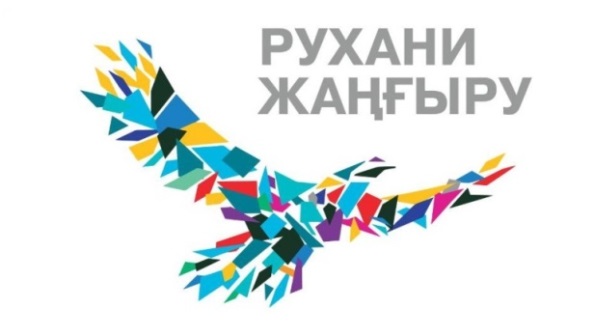 «БЕКІТЕМІН»                                        №17 ЖОББСОБМ директорының м.а.                                                                                                                                                                                                                                Досанова Р.С. ____________                                                 «_____» ____________ 2019 ж.                                                                                                                                                                       №Тәрбие жоспарының  тарауларыТәрбие жұмысының жоспарыТәрбие жұмысының жоспарыЖауаптылар1                         2                                                                                   31                         2                                                                                   31                         2                                                                                   31                         2                                                                                   3                4  Педагогикалық жұмысты ұйымдастыру Педагогикалық жұмысты ұйымдастыру Оқушылардың жазғы демалысы мен еңбегі туралы  ақпаратты жинау және талдау. (1-11)ТЖДОСынып жетекшілердің ӘБ жұмысыСынып жетекшілердің ӘБ жұмысы №1Мәжіліс Жаңа оқу жылының ӘБ жоспарлауМектеп психологінің суицидтің алдын алу мәселелері мен «Бағдар» орталығының жұмыс жоспарымен таныстыру бойынша сөз сөйлеуі. Мектеп үйірмелерінің жұмыс графигін құрастыру. Орта буындағы  бастауыш сынып жетекшілері мен тәрбие мәселелері бойынша жеке жұмыс.ӘБ жетекшілері Сынып жетекшілеріМектептің әлеуметтік жұмысыМектептің әлеуметтік жұмысыЖеке тұлға ерекшелігін оқыту, мектептің әлеуметтік  құжатын құрастыру.  Аз қамтылған отбасы мен жетім балалардың пәтерлеріне рейд жасау.Әлеуметтік педагогСынып жетекшілері 1-11 кл.Жоғары сынып  оқушылары кеңесінің жұмысыЖоғары сынып  оқушылары кеңесінің жұмысы5-11 сынып оқушыларының жалпы мектептік және сыныптық өзін –өзі басқару органдарын қалыптастыру. Мектеп бойынша оқушылардың тізімін нақтылау:- 1-11сынып оқушылардың тізімі - Мектеп Маслихатының жұмысын жоспарлау-  «Жас Ұлан», «Жас Қыран»БЖҰ-ның  белсенділер тізіміӘр айдың 1 сәрсенбі күні СтаростатАға вожатый Бақылау және басшылық етуБақылау және басшылық етуОқушылардың жазғы демалысы мен еңбегі туралы талдау. Оқушыларға ұсынылған  мектеп ережелерін сақтау  және сыртқы киім  бойынша рейдіМектепте апта  сайын график бойынша кезекшілікті ұйымдастыру. ТЖДО1Еңбекке баулу, экономикалық және экологиялық тәрбие.Мақсаты: кәсіби өзін-өзі анықтауға саналы қатынасты қалыптастыру, тұлғаның экономикалық ойлау және экологиялық мәдениетін дамыту..Еңбекке баулу, экономикалық және экологиялық тәрбие.Мақсаты: кәсіби өзін-өзі анықтауға саналы қатынасты қалыптастыру, тұлғаның экономикалық ойлау және экологиялық мәдениетін дамыту..Мектеп бойынша кезекшілікті ұйымдастыру.Сынып кабинеттерін жасылдандыру.График бойынша  территорияларды жинау. Экологиялық бейсенбі.Мектеп бітірушілерді еңбекпен қамту.Павлодар облысының  Еңбек күніне арналған сынып сағаты  («Бағдар орталығының жоспары) 1-11 сынып.Қаланың кәсіпорындарына топсеруен  (Казэнергокабель 9-11 сын. Еңбек айлығы қарсаңында.ТЖДОСын.жетекшілері2Отбасы тәрбиесіМақсаты: ата-аналарға  ағартушылық қызмет көрсету, олардың педагогикалық –психологиялық құзырлығын және баланың тәрбиесі үшін жауапкершілігін арттыру.Отбасы тәрбиесіМақсаты: ата-аналарға  ағартушылық қызмет көрсету, олардың педагогикалық –психологиялық құзырлығын және баланың тәрбиесі үшін жауапкершілігін арттыру.Ата-аналарды №17 ЖОББСОБМ-нің жағдайы мен №17 ЖОББСББМ-нің оқушыларға арналған ережелерімен таныстыру. 2019-2020 оқу жылына  ата-аналар жиналысының тақырыптары мен  ата-аналар дәрістерінің тақырыптарын  бекіту туралы.«21 ғасырдың Ата-аналары» Республикалық ата-аналар конференциясы №1 Ата-аналар жиналысыАта-аналарға жалпы оқыту: Ашық есіктер күні. Ата-аналарға бойынша және тақырыптық  кеңес беру.Сын сағаты. «Менің құнды байлығым-  менің отбасым!» Отбасылар күні (жеке жоспар бойынша)Тарих пәні бойынша жалпы диктант.«Сіздің балаңыз қауіпсіз жағдайда ма?» ата-аналар семинары.ТЖДО1-11 сынып жетекшілері.Мектеп әкімшілігіПсихологтарСӨС бақылаушыларҚазақстандық патритотизм мен азаматтық тәрбие.Құқықтық тәрбие.Мақсаты:  патриотты және жаңа демо, кратиялық қоғамда өмір сүруге қабілетті азаматты тұлғаның құқықтық және жемқорлыққа  қарсы  мәдениетін,  жастардың құқықтық  санасын, олардың балалар жіне жастар ортасындғы қаталдық пен күш көрсетуге қарсы тұруға дайындығын қалыптастыру...Қазақстандық патритотизм мен азаматтық тәрбие.Құқықтық тәрбие.Мақсаты:  патриотты және жаңа демо, кратиялық қоғамда өмір сүруге қабілетті азаматты тұлғаның құқықтық және жемқорлыққа  қарсы  мәдениетін,  жастардың құқықтық  санасын, олардың балалар жіне жастар ортасындғы қаталдық пен күш көрсетуге қарсы тұруға дайындығын қалыптастыру...1. Білім күні-  жиылыс  День Знаний – торжественная линейка2.  «Мен – өз елімнің патриотымын!» бірыңғай сабақ. 3. Жасөспірімдер арасында құқық бұзушылықтың алдын алу бойыныш сынып сағаты. ( жасы кәмелетке толмаған балаларға  көшеде, үйде , таныс емес кісілермен  тәртібі туралы жадынама жасөспірімдер арасында).  «Біз өз қылығымызға жауаптымыз»  террорды ескерту, болдыртпау. 4.  Оқушыларды ЖКО мен өрт қауіпсізідігіне жол бермеу үшін алдын алу жұмысы.    5. ГПШ «Заң»6. «Шаңырақ»	Аушахманова Г.А.Батталов Ж. Д.ТЖДОСын.жетекшілері - 1-11 сын.Сын. жетекшілері -  1-11 сын.ТЖДОСын. жетекшілері -  1-11 сын.4Рухани- адамгершілік тәрбие Мақсаты: тұлғаның рухани адамгершілік және этникалық қағидаларын олардың моралдық қасибақ, Қазақстан  қоғамның  өміріндегі нлрма мен салттарымен үйлесетін құрылымдарды қалыптастыру. Рухани- адамгершілік тәрбие Мақсаты: тұлғаның рухани адамгершілік және этникалық қағидаларын олардың моралдық қасибақ, Қазақстан  қоғамның  өміріндегі нлрма мен салттарымен үйлесетін құрылымдарды қалыптастыру. 1. «Достық пен  бейбітшілік сабағы» Сын. сағаты  1-6 сын. Халықаралық бейбіт күніне арналған « Адам заңдарының әлемі» 7-11 сын.2. Бейбітшілік  вахтасы (жеке жоспар бойынша)3.  Қайырымдылық жәрмеңкесі 1-4 сын.3. Волонтерлік  қозғалыс  («Адал friends», әлеуметтік көмек, қарт адамдарға көмек)		Кабышева М.А.4. Абай әлемінде... сынып сағатыТЖДОСын жетекшілері5Интеллектуалдық тәрбие, ақпараттық мәдениетті   тәрбиелеу.Мақсаты: Әрбір тұлғаның дарындылығын  және көшбасшылық қасиеттерін сонымен қатар ақпараттық  мәдениетін, интеллектуалдық  мүмкіндіктерің, дамытуды қамтамасыз ететін, ынталандыру кеңістігін қалыптастыру. Интеллектуалдық тәрбие, ақпараттық мәдениетті   тәрбиелеу.Мақсаты: Әрбір тұлғаның дарындылығын  және көшбасшылық қасиеттерін сонымен қатар ақпараттық  мәдениетін, интеллектуалдық  мүмкіндіктерің, дамытуды қамтамасыз ететін, ынталандыру кеңістігін қалыптастыру. Интеллектуалдық марафонға қатысу.Мектеп сайтына ақпаратты беру.  «Ұстазды құттықта!» Республикалық акция  аясында  ұстаздар  күнін атап өту қарсаңында  Мұғалімдер күні Павлодар және Мұғалімдер күні Павлодар  Хоштегі көрсетілген «Facebook, контакт,   Instagram», торабында құттықтау  роликтерін, бейнежазбалар көрсетілімдер шоғырландыру. ПОНД –пен бірлескен «Кемпірқосақ» татуласу мектеп қызметінің медиатор- волонтерлерін оқыту тренингіКриворучко А.А.Сынып жетекшілері Психологтар6Ұлттық тәрбиеМақсаты: тұлғаны жалпы адамзаттық және ұлттық құндылықтарға , ана және мемлекеттік тілге,  құрметке Қазақстан Республикасының этностар мен  этникалық топтардың қазақ халқының мәдениетіне бағыттау. Ұлттық тәрбиеМақсаты: тұлғаны жалпы адамзаттық және ұлттық құндылықтарға , ана және мемлекеттік тілге,  құрметке Қазақстан Республикасының этностар мен  этникалық топтардың қазақ халқының мәдениетіне бағыттау.  Қазақстан халықаралық тілдері декадасы ( жеке жоспар бойынша). Орыс тілі, ағылшын тілдерінің апталығы ( жеке жоспар бойынша ).Абай әлемінде .. ( «Рухани жаңғыру» бағдарламасын іске  асыру)	. Жауапты-Жазкей С.ТЖДОСынып жетекшілері7Көпмәдениетті  және көркем- эстетикалық тәрбиеМақсаты:  Мінез-құлықтың мәдени икемділігін қалыптастыру. Тұлғаның қабылдауға, меңгеруге өнер мен шыңайы өмірдегі эстетикалық обьектілерді бақылауға дайындығын дамыту, білім беру мекемелерінде көпмәдени ортаны құру.Көпмәдениетті  және көркем- эстетикалық тәрбиеМақсаты:  Мінез-құлықтың мәдени икемділігін қалыптастыру. Тұлғаның қабылдауға, меңгеруге өнер мен шыңайы өмірдегі эстетикалық обьектілерді бақылауға дайындығын дамыту, білім беру мекемелерінде көпмәдени ортаны құру.Фотоколлаж « Отбасы даналық ағашы» 3 сын«Менің отбасым – менің байлығым» көрмесі. Облыстық көркем мұражайына топсеруен. Тарихи- өлкетану мұражайына топсеруен.Пелих И.Ю.Сын. жетекшілері 3-4 сын..8Дене тәрбиесі және СӨС Мақсаты: СӨС икемділігін, жетістікпен қалыптастыруға, дене және психикалық денсаулықты сақтауға, денсаулыққа зиян келтіретін факторларды анықтау икемділігіне кеңістікті құру. Дене тәрбиесі және СӨС Мақсаты: СӨС икемділігін, жетістікпен қалыптастыруға, дене және психикалық денсаулықты сақтауға, денсаулыққа зиян келтіретін факторларды анықтау икемділігіне кеңістікті құру. Қан айналымы жүйесі ауруының  алдын алу декадасы (19 – 28.09) Жол-көлік жарақатының алдын алу декадасы (01-10.09)«Денсаулық фестивальі » (жеке жоспар бойынша – Дене шынықтыру апталығы )Олимпиада-20181. Қазақтың ұлттық ойындары 2-4 сын.2. «Менің құнды байлығым – менің отбасым» Сынып сағаты 1-11 сын.3. Флеш-моб 2-4 сын4.Секіру бойнша жарыстар 5-8 кл..5. «Менің отбасым – менің байлығым»  суреттер көрмесі 2 сын6. Фотоколлаж «Отбасы даналығы » 2 сын7.  «Жүректі күтіңдер» ақпараттық  парақтар сайысы 7 сын.8.  «Денсаулық әліппесі» насихат бригадасының сөз сөйлеуі 5-11 сын. 9.  Қауіпсіздік сабақтары 1-11 сын.10. «Жол жүру ережелері» Диктанттар2-4 сын.ТЖДО, медбибеСын.жетекшілеріДене шынықтыру мұғалімдеріСӨС бақылаушыСын.жетекшілеріДШ мұғалімдері9Жасы кәмелетке толмағандардың девианттық мінез-құлықтарының   алдын алу. Жасы кәмелетке толмағандардың девианттық мінез-құлықтарының   алдын алу. 1.«Қиын» жас өспірім, «Тәуекел тобы», қолайсыз  отбасы жасөспірімінің банкісін құру.2. Құқық бұзущылықтың алдын алу кеңесін құру.3. Құқық қорғау органдары мен  бірлескен  қызметті ұйымдастыру. 4.Алдын алу кеңесінің мәжілісіТЖДОӘлеу. Педагог№Тәрбие жоспарының тарауларыТәрбие жұмысының жспарыЖауаптылар1                            2                                                                                          31                            2                                                                                          31                            2                                                                                          3             4Педагогикалық жұмысты ұйымдастыруТәрбие жұмысын жоспарлаудың жағдайын тексеру.« Жасы кәмелетке толмағандардың ішімдіктен масаю белгілері»  Семинары ТЖДОПсихологтар, СӨС бақылаушыларыСынып жетекшілердің ӘБ жұмысы Демалыс күндерінде шараларды ұйымдастыруДемалыс күндеріндегі жұмыс жоспарын құру.ӘБ жетекшілеріСын. ЖетекшілеріМектептің әлеуметтік жұмысыПедагогикалық еңбек ардагерлерін құттықтауды  ұйымдастыру. «Мұғалімнің даңқты  есімі» концерттік  бағдарлама. «Мектеп – біздің жылы үйіміз» Операциясы ТЖДОАға вожатыйЖоғары сынып оқушылары  кеңесінің жұмысыӨзін-өзі басқару күнін өткізуіді ұйымдастыру, «Ұстаздың еңбегі даңқты болсын!» концерті Мүгедек күні. «Досыммен қандай қатер болса да , қатерлі  емес!»Мектеп маслихатының мәжілісі ( айдың 1 сәрсенбісі)  «Мектеп –  темекі шегуден бос территория » акциясыТЖДО11 А, 11 БАға вожатыйМектеп маслихатыБақылау және басшылық етуЖастар ортасындағы  экстремизмнің алдын алу бойынша сынып жетекшілері жұмысын ұйымдастыруды бақылау. «Жасөспірім» операциясын өткізу бойынша жұмысты талдау.Мектепте график бойынша апта сайын кезекшілікті ұйымдастыру.Сыртқы киім, оқушыларға арналған ережелерді сақтау бойынша рейдтті өткізу.ТЖДО Зайнутдинова К.К.1Еңбекке баулу, экономикалық және экологиялық тәрбие. 9,11 сыныпта кәсіби бағдар жұмысы.Колледждерге түскен бұрынғы түлектерді шақырумен «Мамандықтар биржасы» кәсіби бағдар жұмысы.Сенбілік.Қолдан жасаған бұйымдар, «Күзгі шоғырлар», « Күз сыйлықтары» суретттер конкурстары. – 1сынып..Экоboom- А.И. Лукашова психологтарСынып жетекшілері2Отбасы тәрбиесі. «Зиян әдеттерден бастарту» кеңес беру. Family day	Жауаптылар-Щербинина А.В.Кашкимбаева К.К.СӨС бақыл3Қазақстандық патриотзмді және азаматтықты тәрбиелеу. Құқықттық тәрбие.Сынып сағаты  «Ұстаз еңбегі жанберсін!»  (1-11 сын.)Сынып сағаты  «Заң және дін » (1-4 сын.)Сынып сағаты  «Дін экстремизмі дегеніміз не?», «Дін және конфессиалды кеңістік» (5-11 сын.)«Шаңырақ»	Жауаптылар -Смагулова Б.К.Батталов Ж. Д.Менің туым Жауаптылар -Искакова К.С.Тлеубаева К.К.Батталов Ж. ДСын жетекшілері4Рухани- адамгершілік тәрбиесіМұғалім күні. Қарттар күні ( Жеке жоспар бойынша) Католина А.А.Мухамеджанова З.Р.Волонтерлік  қозғалыс («Адал friends», әлеуметтік  жұмыс, қарт адамдарға көмек) . Кабышева М.А.ТЖДО11а, 11б5Интеллектуалдық тәрбие, Ақпараттық  мәдениетті тәрбие.  «Ұстаздарға рақмет!» шығармалар мен өлеңдер конкурсы. 1-11 сынып1-11 кл. Гиназист  аталу күні 1 сынып ПОНД –пен бірлескен «Кемпірқосақ» татуласу мектеп қызметінің медиатор- волонтерлерін оқыту тренингі.Сын жетекшілері 1-11 кл.Психологтар6Ұлттық тәрбие18.10 –   Рухани келісу күні ( жеке жоспар бойынша) Чайка Н.С.Абай әлемінде  («Рухани жаңғыру» бағдарламасын іске асыру )	. Жауапты -Талипова Э.Е.Аға вожатый7Көпмәдениетті және көркем – эстетикалық тәрбие.Багаев атындағы мұражай үйіне топсеруен.  «Мисс және Мистер  Күз» Күзгі бал (9-11сын.) Жауаптылар: Кончикова Н.Г. Молдакимова Г.А. Ахмарова С.Д.Мұғалімдер күніне құттықтау ашық хаттары, бейне ашық хаттары, ролликтердің көрмесі. Выставка поздравительных открыток, видеооткрыток, роликов ко Дню Учителя. «Күз бояулары»  атты қолөнер конкурсы 3 сын.Сын жетекшілеріМухамеджанова З.Р.Чернова В.И.8Денешынықтыру және СӨСФизическое воспитание и ЗОЖПсихикалық денсаулық  дүниежүзілік күні (10.10.)Әйел денсаулығын сақтау бойынша декадник (12-21.10) Алкогольді  қабылдаудан бастарту декадасы. (17.10 -26.10)Алкогольді  қабылдаудан бастарту күні. (28.10)ОРВИ-дің алдын алу бойынша айлық.(26,09,-26,10)Дүниежүзілік инсульт күні (28.10)1. «Балалар және психикалық денсаулық» сынып сағаты. 1-11 сын.2. «Әйелдер денсаулығын сақтау бойынша шаралар кешені» қыздарға арналған диалогтік алаң 9сынып.3. «Инсульт. Алғашқы көмек. Алдын алу. Семинар4. «Алкоголь-біздің жауымыз» 5 сынып 5. «Алкогольдің зияны» фильмді  көру 6-7 сынып.6.»Балалар арасындағы ОРВИ-дің алдын алу» радиожурнал7. ПБЗ қолданудың зияны туралы мәлімдену деңгейінің диагностикасы.СӨС бұрышының  материалдарын жаңарту.Сын жетекшілерімедқызметкеріСӨС Мектеп  маслихаты9Жасы кәмелетке  толмағандардың девианттық      мінез-құлықтарының   алдын алу.Құқықты бұзушылықтың алдын алу бойынша кеңес мәжілісі.КІБ қызметкерлерімен кездесуді өткізу. Инспектордың, «Баланың қараусыз қалуы»  әлеуметтік педагог пен ата-аналар қоғамдастығының апталық рейдтері. МІБ пен КІБ есебінде тұрған оқушылармен сұқбат.« Оқушылардың құқықтары мен міндеттері жалпы мектептік жиылыс. 5- 11 сынып.« Мектептегі  менің құқықтары мен міндеттерім» жиылыс 1-4 сын.ТЖДОМектеп  инспекторыӘлеуметтік педагогТЖДОМектеп  инспекторыАға вожатый№Тәрбие жоспарының тарауларыТәрбие жұмысының мазмұныЖауаптыларПедагогикалық жұмысты ұйымдастыру Рухани –адамгершілік тәрбиесі бойынша шараларды ұйымдастыру. «АҚТБ – инфекциясы және оның ерекшеліктері» семинарТЖДОСӨС қадағаушылары.Сынып жетекшілердің ӘБ жұмысы №2 отырыс Ойынға тәуелділіктің алдын алу бойынша  сынып жетекшілеріне арналған тренинг – семнар.ӘБ жетекшілері Сын жетекшілеріМектептің әлеуметтік жұмысыМектепте құқық бұзушылықтың алдын алу мәселелері бойынша қалалық мекемелермен өзара қарым-қатынас. Әлеуметтік.педагогМектеп  инспекторыЖоғары сынып  оқушылары кеңесінің жұмысы Старостат (1 ай сәрсенбі месяца)Аға вожатыйБақылау және басшылық ету Мектеп үйірмелерінің сабақтарын тексеру.Оқушылардың  мектепте ереже сақтау мен сыртқы киімі бойынша рейд.ТЖДО1Еңбекке баулу, экономикалық және экологиялық тәрбие.Оқу кабинеттерін жасылдандыру  мен жинау. «Менің болашақ мамандығым» - сынып . Сауалнама. «Павлодардың ескерткіштері» -5 сынып. Фотоконкурс.Сын.жетекшіілері2Отбасы  тәрбиесі. Ата-аналарды жалпы оқыту: психологтардың кеңестері. №2 ата-аналар жиналысы.«Оқушылардың денсаулығын қалай сақтау керек?» Дөңгелек үстел. -1-11 сын. ТЖДОПсихологтарСӨС  қадағаушылары.3Қазақстандық патриотизм  мен азаматтылықты тәрбиелеу. Еліміздің Президентіне құттықтау телеграммасы 3 сын. сайыс Құқықтық білім апталығы. «жеке жоспар бойынша) 20 қараша – дүниежүзілік балалар құқығын қорғау күні. «жеке жоспар бойынша ) «Мен және менің құқығым». Балалар құқығы туралы Конвенция.(1-4 сын).  Сын сағаты. « Балалық шақ заңдары». Балалар құқығы туралы Конвенция.(5-8 сын).  сын сағаты.  «Қарыз бен ұят» (9-11 сын)  Сын  сағ.Щербинина А.В.4Рухани –адамгершілік тәрбиеСынып сағаттары.«Қайырымдылық» апталығы.(жеке жоспар бойынша) Волонтерлік  қозғалысы  («Адал friends», әлеуметтік жұмыс, қарт адамдарға көмек)	. Кабышева М.А. Сын. жетекшілеріТЖДОМектеп маслихаты5Интеллектуалдық тәрбие, Ақпараттық  мәдениетті тәрбие. «Сыпайылық әліппесі»  викторинасы - 1А, 1 Г сыныптары.« Мектеп – менің туған үйім»  КТК  5 –сыныптар. Жауаптылар - Шевченко Л.В.,Аханова К.К. ПОНД –пен бірлескен «Кемпірқосақ» татуласу мектеп қызметінің медиатор- волонтерлерге салтанатты қабылдау.Аға вожатый Психологтар6Ұлттық тәрбиеҚазақстан Республикасының мемлекеттік рәміздері мен нысандарының   мемлекеттігінің  атрибуттары атауларын  білу сайысы. 9-10 сынып.ҚР Ұлттық Гимнің орындау конкурсы. 5-6 сын.Абай әлемінде...( «Рухани жаңғыру» бағдарламасын  іске асыру). Жауаптылар-Оспанова А.Е.,	Сарсенова Г.М.,Болат Г. Т.ТЖДОИсабекова Л.З.Мектеп  маслихаты7Көпмәдениетті және көркем – эстетикалық тәрбие.Қаланың мұражайларына топсеруен. Сын. жетекшілері8Дене тәрбиесі және СӨС ХАЛЫҚАРАЛЫҚ ТЕМЕКІДЕН БАС ТАРТУ КҮНІ ДЕКАДАСЫ. (14-23.11)АҚТБ –НІҢ АЛДЫН АЛУ АЙЛЫҒЫ  (10.10.-10.11) ХАЛЫҚАРАЛЫҚ ҚАНТ ДИАБЕТІМЕН КҮРЕСУ КҮНІ (16.11)1.«Өзіңді  АҚТБ-дан  қалай қорғау керек?» диспуты. 9-10 сын.2. «Ерте жыныстық қатынастар- денсаулыққа қауіп» қыздарға арналған денсаулық мектебі. 7-8 сын.  3.Темекіні  тарту – денсаулыққа зиян келтіру» насихат бригаданың сөз сөйлеуі. 7 сын.4. «Қант диабеті – 21 ғасырдың дерті» көрсетілім. 5-6 сын. 5.  «Қант диабеті» суреттер көрмесі 4 сын. 6.  ИППП алдын алу мәселелері бойынша ақпараттану деңгейін анықтау. Сауалнама. 8-9 сын.  7. Қант диабетінің алдын алу  мақсатымен мектептегі тамақтану сапасын бағалау бойынша  сауалнама . 1-5 сын.  СӨС қадағалаушыларыМед. қызметкеріСӨС қадағалаушыларыСын жетекшілеріСын. жетекшілеріСӨС қадағалаушыларыСӨС қадағалаушылары9Жасы кәмелетке  толмағандардың девианттық мінез-құлықтарының   алдын алу.МІБ пен КІБ есебінде , «Тәуекел тобында»  тұрған оқушылардың тәртібі мен сабаққа қатысуын бақылау. Тәртіпті бұзудың, төбелестің , балағаттаудың алдын алу.  Сабақты себепсіз босатуы, төменгі оқу үлгерімі, тәртібің қанағаттандырарлық емес оқушылармен алдын алу жұмысы.ТЖДО Әлеуметтік педагог№Тәрбие жоспарының  тарауларыТәрбие жұмысының мазмұныЖауаптыларПедагогикалық жұмысты ұйымдастыру Мектепті Жаңа жылға безендіру.     ҚР Тәуелсіздік күніне  дайындық.  Мектепте Жаңа  жыл мерекесін өткізу мен ұйымдастыру.« Абайла,  АҚТБ!» Дөңгелек үстел.  ТЖДОАға .вожатыйСын жетекшілеріСӨС қадағалаушыларыСынып жетекшілердің ӘБ жұмысыҚысқы демалыстың жұмыс жоспарларын құру.  Мейрмамға арналған сценарияларды дайындау бойынша тақырыптық кеңестер. ӘБ жетекшілеріМектептің әлеуметтік жұмысы Әлеуметтік қорғалмаған отбасылармен жеке жұмыс.Әлеуметтік .педагогЖоғары сынып  оқушылары кеңесінің жұмысыЖоғары сынып оқушылары кеңесінің мәжілісі.  Балаларды «Жас Ұлан»БЖРББҰ-на қабылдау.  Старостат (Айдың 1 сәрсенбі)Аға  вожатыйБақылау және басшылық ету2-11 сынып оқушыларының күнделіктерін тексеру. Оқушылардың сыртқы киімі  бойынша рейд.   ТЖДО1Еңбекке баулу, экономикалық және экологиялық тәрбие9- 11 сынып оқушыларымен  мамандықты таңдау бойынша сұқбат.  «Менің болашақ мамандығым» -10 сыныптар. Сауалнама.Сынып кабиенеттерін жинау.   «Пәле қайдан келуі мүмкін?»  балалалардың жарақаттануының алдын алу бойынша ақпараттық плакаттар конкурсы.  7 сыныптарҚрт қауіпсіздігінің  апталығы .  (БЖӨС-нің  1-4  сыныптарға арналған қойылымдары)   ТЖДОСын. жетекшілеріШапиева С.О.Подлесная О.Н.2Отбасы тәрбиесі« Балалардың денсаулығы біздің қолымызда»  балалар денсаулығын  сақтау мәселелері бойынша ата-аналардың қатысуымен семинар 1-9 сын. Family day	Жауаптылар - Саттарова М.А.Кашкимбаева К.К. ТЖДОСӨС қадағалаушылары 3Қазақстандық патриотизм  мен азаматтылықты тәрбиелеуТаих аптылығы «жке жоспар бойынша) ҚР Бірінші Президентінің  күні  ( жеке жоспар бойынша) Жауаптылар- Дацюк А.Ф.,Нуржанова Б.Н.,	Сматаева Б.К.Тәуелсіздік күніне орай  концерт. Жауаптылар-   Асайинова М.Д.	Смагулова К.Ж.,Блашкина Н.Н. «Менің тағдырым -  Менің Президентім» Сын сағаты. 1-6 сын.«Мен тұратын ел» сын сағаты. 7-8 сын. «Мен – Қазақстан азаматымын» Сын.сағаты. 9-11 сын.    ҚР Тәуелсіздік күніне арналған сынып сағаты. 1-11 сын.    « Жасөспірімдердің мектепте, отбасында , қоғамдық орындарындағы тәртіп  мәдениетінің ,  өзінің іс-әрекетіне жауапкершлігінің, құқықтық санасының  қалыптасуы»  сұқбат.«Шаңырақ» -Қажмағамбетова Қ.Д, Нурбаева Д.С,Заводова А.В.,Тлеубаева К.К. , Батталов Ж. Д.Менің туым	Жауапты -Петрук С.А.Экоboom Жауапты -Огурцова Т.ПТарих мұғалімдеріТЖДОСын. жетекшілеріӘлеуметтік педагогИнспектор 4Рухани –адамгершілік тәрбие «Гүлдене бер, менің Қазақстаным!».мерекелік бағдарлама Волонтерлік  қозғалысы  («Адал friends», әлеуметтік жұмыс, қарт адамдарға көмек)	. Кабышева М.А.5Интеллектуалдық тәрбие, Ақпараттық  мәдениетті тәрбие.«Мен – өз Отанымның патриотымын»  мәнерлеп оқу конкурсы. (6-7 сын)  «Тәуелсіз Қазақстан» суреттер конкурсы  (1 сын)   «Менің Қазақстаным!» плакаттар конкурсы (2 сын) 6Ұлттық тәрбие «Қазақстан халықтарының  ұлттық ойындары» конкурс. 2г, 2е сын. Абай әлемінде ( «Рухани жаңғыру» бағдарламасын іске асыру). Жауапты-Хамиева Ж.О.7Көпмәдениетті және көркем – эстетикалық тәрбие.Жаңа жылды ұйымдастыру  (жеке жоспар бойынша)  Аяз Атаға хат – 2 сын. Аяз Атаның шеберханасы. -4 сын. Аяз Ата  шеберханасы  - 4 кл.«Жаңа жыл !» қабырға газетінің конкурсы . 8-9 сын.    Жаңа жылдық шырша мен әшекейлердің көрме- конкурсы -2 сын.  8Дене тәрбиесі және СӨС1. «Біз өмірді таңдаймыз» суреттер көрмесі 5 сын.  2. Оқушылардың  АҚТБ –нің алдын алуды білу сауалнамасы. (СӨС орталығынан сауалнама) 8-11 сын. 3. «АҚТБ-ға жоқ деп айтамыз!» наисхат  бригаданың  қойылым көрілімі 7 сын.   4.  «АҚТБ» –тұлғаның  қасіреті» 9-10 сын.5. Флеш - моб «Бірімізді біріміз қолдайық, достар !»  6 сын.СӨС қадағалаушыларыСын. жетекшілеріСӨС қадағалаушыларыХореографШкольный Маслихат9Жасы кәмелетке  толмағандардың девианттық мінез-құлықтарының   алдын алуТемекі тарту, ішімдікке салыну, есірткі , улы заттарды қолданудың алдын алу.  Құқық бұзушылықтың алдын алу  бойынша кеңесОқушыларды әртүрлі жағымды іс-әрекеттерге тарту. ТЖДОӘлеуметтік педагог№Тәрбие жоспарының тарауларыТәрбие жұмысының мазмұны ЖауаптыларПедагогикалық жұмысты ұйымдастыру«Үштілді  оқушы тұлғасын қалыптастыру бойынша мектептің тәрбиелік  жұмыс жүйесінің  тиімділігі».  «Вирустық аурулар мен тұмаудың алдын алу»  директордың қатысумен жиылыс.ТЖДОСӨС қадағалаушыларыСынып жетекшілердің ӘБ жұмысы №3 ӘБ  отырысы«Жасөспірім кезіндегі аддиктивтік тәртібін дамыту бойынша»  ПОНД бірлескен тренинг –семинар. Тренинг-семинарЖеке кеңестер:Сынып ұжымының жұмысындағы диагностика ӘБ жетекшілеріСын жетекшілеріПсихологтарМектептің әлеуметтік жұмысыЫстық  аспен тамақтандыруды ұйымдастыру бойынша 5-8 сынып оқушыларына сауалнама өткізу.Әлеуметтік педагогЖоғары сынып  оқушылары кеңесінің жұмысыСтаростат (айдың 1 сәрсенбі)1-11 сыныптардағы   рейтинг нәтижесі. Сыртқы киім бойынша рейд  Мектепте апта сайын кезекшілікті ұйымдастыру. Аға вожатый Бақылау және басшылық етуОқушылардың сабаққа кешігуі мен тәртібін бақылау.  Сынып сағаттарына қатысу. Клубтар мен үйірмелердің, секциялардың жұмысын бақылау.  Оқушылардың қысқы демалыс күндерінде шұғылдануы.ТЖДО1Еңбекке баулу, экономикалық және экологиялық тәрбиеТжКББ оқу орындарының  өкілдерімен мамандық таңдау бойынша дөңгелек үстел.  «Өз жолымызды таңдаймыз» сұқбат – 9 сыныптар.Экоboom Жауапты - Темирова Г.Б.ТЖДОСын.жетекшілері2Отбасы тәрбиесі №3ата-аналар жиналысыАта-аналарды жалпы оқытуҚиын жасөспірімдердің демалыс кезінде шаралармен қамтылуын анықтау  мақсатымен отбасыларына бару.    «Абайла, тұмау!»  дөңгелек үстел 1-11 сын.ТЖДОПсихологтарСӨС қадағалаушылары3Қазақстандық патриотизм  мен азаматтылықты тәрбиелеуҚазақ халқының мәдени мұрасы мен салт дәстүрлерін зерттеу бойынша «Мәңгілік ел»  өлкетану экспедицияларының  бағдарламасын жүзеге асыру. «Діни экстремизм дегеніміз не?» Сын.сағ (1-6 сын.) «Террорлық  іс-әрекетке қатысу үшін жауапкершілік». Сын сағаты.  (7-11 сын.) Энергетикалық сусындарын қабылдауының алдын алу.  Аға вожатыйӘлеуметтік педагог Инспектор4Рухани –адамгершілік тәрбие«Екі жұлдыз» – шығармашылық конкурс: мұғалім-оқушы.Жауаптылар:Мурадымова Г. Х.,Батталова  Г.Т.Волонтелік қозғалыс («Адал friends», әлеуметтік жұмыс, қарт адамдарға жәрдем ). Кабышева М.А.Жазкей С.Огурцова Т.П.Сын. жетекшілері5Интеллектуалдық тәрбие, Ақпараттық  мәдениетті тәрбие.105 лет первой казахской неофициальной конституции  «Устав казахского государства» - лекторий 8 кл.«Қазақ мемлекетінің хартиясы» алғашқы қазақ ресми емес конституциясының 105 жылдығы - 8 сынМектеп МаслихатыТалипова Г.Е. 6Ұлттық тәрбиеАбай әлемінде... ( «Рухани жаңғыру» бағдарламасын іске асыру). Жауапты-Шапиева С.О.Сын.жетекшілері7Көпмәдениетті және көркем – эстетикалық тәрбие. Мұражайларға бару.Сын. жетекшілері8Дене тәрбиесі және СӨСОРВИ МЕН ТҰМАУДЫҢ АЛДЫН АЛУ АЙЛЫҒЫ:  ЕМДЕЛУДІҢ ДӘСТҮРЛІ ЕМЕС  ӘДІСТЕРІН НАСИХАТТАУ. 1.  «Инфекция ауруларының алдын алу» оқушыларға арналған тренинг. 1-2 сын. 2. «Абай бол тұмау!" плакаттар конкурсы 3 сын. 3.  «Абайла, тұмау!» насихат тобының қойылымы. 6 сын.4.  Мен денсаулықты сақтаймын, өз-өзіме мен көмектесемін!» Викторина  2 сын.5. «Емделудің дәстүрлі емес әдістері. Әжелердің рецептері»  Сынып сағаты. 1-11 сын. ТЖДОСын.жетекшілеріСӨС қадағалаушылары9Жасы кәмелетке  толмағандардың девианттық мінез-құлықтарының   алдын алуСабақты себепсіз босатқан балалардың, балаларын бақылаусыз қалдыратын ата-аналарды шақыру. Құқық бұзушылықтың алдын алу кеңесі ТЖДОӘлеуметтік педагог№Тәрбие жоспарының  тарауларыТәрбие жұмысының жоспарыЖауаптыларПедагогикалық жұмысты ұйымдастыру«Жыныстық тәрбиенің қыздардың жыныстық денсаулығын сақтауға әсері» Семинар  - пед. ұжыммен жұмыс.ТЖДОСӨС қадағалаушыларыМед қызметкеріСынып жетекшілердің ӘБ жұмысы2-жартыжылдыққа сыныптан тыс жұмысты ұйымдастыру. Оқушылардың 2-жартыжылдықта  іспен қамтылуы.Жеке кеңестер: Мектепте тәрбие жұмысының технологиялары.ӘБ жетекшілері. Сын. жетекшілері Мектептің әлеуметтік жұмысы«Сіздің  қызметке қатынасыңыз» 9 сынып оқушыларына  сауалнама жүргізу. Әлеуметтік педагогЖоғары сынып  оқушылары кеңесінің жұмысы«Ең  керемет сынып» конкурстың финалын өткізу. Мектеп маслихатының  отырысы (айдың 1 сәрсенбі)  Мектепте  апта сайын график бойынша кезекшілікті ұйымдастыру.Аға вожатыйБақылау және басшылық етуОқушылардың сабаққа кешігуі  мен тәртібін бақылау.1-11 сынып оқушыларының күнделіктерін тексеру. ТЖДО1Еңбекке баулу, экономикалық және экологиялық тәрбие 9,11 сынып оқушыларының, колледжі, лицей, институт өклдерімен   «Мамандықтар әлемі» кездесуі. « ҰБТ мен оқуға түсу үшін  емтиханға қалай дайындалу керек?»  тренингтер 10-11сын.Кәсіби бағдар бойынша «Біз таңдайтын жолдар»  сұқбаты. -9 сыныптарТЖДОПсихологтарСын. жетекшілері2Отбасы тәрбиесі«Жұлдызды отбасы -2019» шығармашылық конкурс.  « Қатерлі ісік. Бұл не?  Жыныстық денсаулық» Ата-аналар жиналысы. 6-11 сын.Family day	Жауапты -Ежова В.Н.Дандина А.Х.	Кашкимбаева К.К.ТЖДОРушанова З.А.3Қазақстандық патриотизм  мен азаматтылықты тәрбиелеуБіздің мемелекетімізді паш ететін мемелекеттік  рәміздер» Радиобағдарлама  «Мәңгілік Ел» радио хабар «Қайтып келмейтіндерді есте сақтайық, Ауғанстанды бізге ұмытуға болмайды»  ұрпақтармен кездесу кеші.  (8-9 сын)        ЖЖЕ апталыы ( жеке жоспар бойынша) ТЖДОСын. жетекшілері4Рухани –адамгершілік тәрбиеСынып сағаттар мен сұхбаттар. Волонтерлік  қозғалыс («Адал friends», әлеуметтік  көмек, қарт адамдарға көмек). Кабышева М.А.Сын. жетекшілері5Интеллектуалдық тәрбие, Ақпараттық  мәдениетті тәрбие.«Көшелердегі  қауіпсіздік» Викторина    (7-8 сын.)6Ұлттық тәрбие.«Қазақстанның этномәдениеті» радиожурналының жұмысы. «Мәңгілі Ел» бағдарламасының жүзеге асырылуы. Абай әлемінде... («Рухани жаңғыру» бағдарламасын іске асыру). Жауаптылар -Талипова Г.Е.	Болат Г. Т.Аға вожатый7Көпмәдениетті және көркем – эстетикалық тәрбие.Ж.Аймауытов атындағы Облыстық музыкалық драма  театрына бару. Қаланың мұражайларына бару.Сын.жетекшілері8Дене тәрбиесі және СӨСҚАТЕРЛІ ІСІК АУРУЛАРЫНЫҢ АЛДЫН АЛУ ДЕКАДАСЫ (01-10.02). ЖЫНЫСТЫҚ ДЕНСАУЛЫҚТЫ САҚТАУ АПТАЛЫҒЫ 1. «Қатерлі ісік аурулары. Алдын алу. Диагностикасы» Дөңгелек үстел. 8 сын.   2. «Ракты жеңеміз»  Насихат бригаданың қойылымы. 5 сын.3. «Жасөспірімдердің жыныстық денсаулығы» қыздарға арналған денсаулық конференциясы. 10-11 сын.4. «Мен есейіп келемін» қыздарға арналған сабақ. 7 сын.5. «Мен есейіп келемін» ұлдарға арналған сабақ 7 сын.  6.  СӨС бойынша танымдық бағдарлама. ( бойшаң қуыршақтар ертегісі)  1-4 сын.СӨС қадағалаушыларыМектеп МаслихатыСын.жетекшілеріМедқызметкері9Жасы кәмелетке  толмағандардың девианттық мінез-құлықтарының   алдын алуМектеп Жарғысын бұзатын оқушылардың ата-аналарын шақыру. Құқық бұзушылықтың алдын алу кеңесі.«Қиын» жасөспірімдермен жеке сұқбат. ТЖДО Әлеуметтік педагог№Тәрбиелік жоспардың тарауларыТәрбиелік жоспардың тарауларыТәрбие жұмысының мазмұныЖауаптыларПедагогикалық жұмысты ұйымдастыру8  наурыз  мерекесіне  дайындық.   « Көктемнің  бұл  күні  біз  әйелдерді ардақтаймыз»мұғалімдер  мен педагогикалық еңбек  ардагерлеріне  арналған концерт. Наурыз –Думан – салтанатты концерт.«Мектеп  оқушыларында туберкулездің белгілерін  ертерек  анықтау дөңгелек  үстел.( врача – фтизиатрдың   қатысуымен) – пед.   ұжыммен жұмыс8  наурыз  мерекесіне  дайындық.   « Көктемнің  бұл  күні  біз  әйелдерді ардақтаймыз»мұғалімдер  мен педагогикалық еңбек  ардагерлеріне  арналған концерт. Наурыз –Думан – салтанатты концерт.«Мектеп  оқушыларында туберкулездің белгілерін  ертерек  анықтау дөңгелек  үстел.( врача – фтизиатрдың   қатысуымен) – пед.   ұжыммен жұмысТЖДОМузыка мұғалімдеріСҚС қадағалаушыларыСынып жетекшілердің ӘБ жұмысы №4  отырыс Қала  мекемелерімен  өзара  әрекет.  Мектеп ұжымындағы  тәрбие  жұмысының  жағдаяттық- бағдарлы  талдауы. №4  отырыс Қала  мекемелерімен  өзара  әрекет.  Мектеп ұжымындағы  тәрбие  жұмысының  жағдаяттық- бағдарлы  талдауы.ӘБ жетекшілері Сын. жетекшілеріМектептің әлеуметтік жұмысы« Одан  әрі  білім  алудың  жолдары»  9-сынып  оқущыларына  сауалнама  жүргізу.« Одан  әрі  білім  алудың  жолдары»  9-сынып  оқущыларына  сауалнама  жүргізу.Әлеуметтік .педагогПсихологтарЖоғары сынып  оқушылары кеңесінің жұмысы ТЖ –де  мектептің өзін-өзі  басқаруының ролі Мектептік  маслихаттың  отырысы  ( айдың 1-  сәрсенбісі) ТЖ –де  мектептің өзін-өзі  басқаруының ролі Мектептік  маслихаттың  отырысы  ( айдың 1-  сәрсенбісі)Аға вожатыйБақылау және басшылық етуМектеп  үйірмелері  қорытынды жұмысын  тексеруМектеп  үйірмелері  қорытынды жұмысын  тексеруТЖДО1Еңбекке баулу, экономикалық және экологиялық тәрбие Қаланың   оқу  орындарына  топсеруен – 9, 11 сыныптар. " Мектеп  ауласы.  "  операциясы .Сан құрылым"  конкурсы. Қаланың   оқу  орындарына  топсеруен – 9, 11 сыныптар. " Мектеп  ауласы.  "  операциясы .Сан құрылым"  конкурсы.ТЖДОСын. жетекшілері2Отбасы тәрбиесі « Мектеп  түлегінің  отбасы өміріне және  қоғамға  дайындығы»  Ата-аналарды  жалпы  оқыту « Туберкулездің  балалар  мен  жасөспірімдердегі  ерекшеліктері» ата  -аналардың  қатысуымен  брифинг « Мектеп  түлегінің  отбасы өміріне және  қоғамға  дайындығы»  Ата-аналарды  жалпы  оқыту « Туберкулездің  балалар  мен  жасөспірімдердегі  ерекшеліктері» ата  -аналардың  қатысуымен  брифингТЖДОСын. жетекшілеріСӨС қадағалаушылары3Қазақстандық патриотизм  мен азаматтылықты тәрбиелеу   Қайғылы  оқиғалардың   алдын  алу  бойынша  жұмыс. «Шаңырақ»-	Жауаптылар - Кажмагамбетова К.Д.,Заводова А.В.,Тлеубаева К.К.Батталов Ж. Д.Менің туым	Жауапты -Нурмакова С.З.   Қайғылы  оқиғалардың   алдын  алу  бойынша  жұмыс. «Шаңырақ»-	Жауаптылар - Кажмагамбетова К.Д.,Заводова А.В.,Тлеубаева К.К.Батталов Ж. Д.Менің туым	Жауапты -Нурмакова С.З.ТЖДОМектеп Маслихаты4Рухани –адамгершілік тәрбие8-  наурызға арналған 1-11  сыныптардағы  «Әйелдерді  ардақтайық!»  сынып  сағаты.  « Кішкентай Мисс»  сұлулық  конкурсы-2   сынып.Жауаптылар - Шакенова Л.Е.Хашим М.Волонтерлік қозғалыс («Адал friends», әлеуметтік көмек, қарт адамдарға  жәрдем)	. Кабышева М.А.8-  наурызға арналған 1-11  сыныптардағы  «Әйелдерді  ардақтайық!»  сынып  сағаты.  « Кішкентай Мисс»  сұлулық  конкурсы-2   сынып.Жауаптылар - Шакенова Л.Е.Хашим М.Волонтерлік қозғалыс («Адал friends», әлеуметтік көмек, қарт адамдарға  жәрдем)	. Кабышева М.А.Сын. жетекшілеріСмагулов Б.К.Мектеп Маслихаты5Интеллектуалдық тәрбие, Ақпараттық  мәдениетті тәрбие.Балалар  кітабы апталығы  (жоспар  бойынша )«Қазақстанның  ұлы  ақындары  мен  жазушылары» Әдеби-  музыкалық  композиция - Сырым Датов (100-жылдық), Бұхар жырау (250-жылдық), Мағжан Жұмабаев (125), С.Торайғыров (125), Ақан Сері (175), Казыбек би (350)Балалар  кітабы апталығы  (жоспар  бойынша )«Қазақстанның  ұлы  ақындары  мен  жазушылары» Әдеби-  музыкалық  композиция - Сырым Датов (100-жылдық), Бұхар жырау (250-жылдық), Мағжан Жұмабаев (125), С.Торайғыров (125), Ақан Сері (175), Казыбек би (350)Аға  вожатыйКітапханашыСын. жетекшілері6Ұлттық тәрбие."Наурыз –  қайырымдылық  пен  бейбітшілік  мейрамы»1-4сыныптарда    сынып  сағаты. - Рушанова З.А. "Наурыз – бейбітшілік пен  ауқаттылық   нышаны" 1-4 сыныптардағы  сынып  сағаты . Искакова К.С."Наурыз – бейбітшілік пен  ауқаттылық   нышаны" 5-11 сыныптардағы  сынып  сағаты . "Наурыз –  қайырымдылық  пен  бейбітшілік  мейрамы»1-4сыныптарда    сынып  сағаты. - Рушанова З.А. "Наурыз – бейбітшілік пен  ауқаттылық   нышаны" 1-4 сыныптардағы  сынып  сағаты . Искакова К.С."Наурыз – бейбітшілік пен  ауқаттылық   нышаны" 5-11 сыныптардағы  сынып  сағаты . Сын. жетекшілері7Көпмәдениетті және көркем – эстетикалық тәрбие Бастауыш  буын  апталығы . Бастауыш буын апталығы (жеке  жоспар  бойынша)«  Наурыз –Думан – салтанатты концерт.Концерт « Көктемнің  бұл  күні  біз  әйелдерді ардақтаймыз» концерт  «Қош келдің,  әз Наурыз!»концерттік  бағдарлама Бастауыш  буын  апталығы . Бастауыш буын апталығы (жеке  жоспар  бойынша)«  Наурыз –Думан – салтанатты концерт.Концерт « Көктемнің  бұл  күні  біз  әйелдерді ардақтаймыз» концерт  «Қош келдің,  әз Наурыз!»концерттік  бағдарламаӘБ жетекшілеріШевченко Л.В.Шакенова Л.Е.Искакова К.С.Саттарова М.А.8Дене тәрбиесі және СӨС«Казақтың ұлттық ойындары» Спартакиада ТУБЕРКУЛЕЗДІҢ АЛДЫН  АЛУ   ШАРАЛАРЫ  МЕН  НАСИХАТТЫ АРТТЫРУ БОЙЫНША   АЙЛЫҚ   (24.02 -24.03)24 НАУРЫЗ – ДҮНИЕЖҮЗІЛІК   ТУБЕРКУЛЕЗБЕН КҮРЕС КҮНІ.1.  «Туберкулез  және  оның  алдын  алу»  денсаулық  сағаты- сын. сағаттары.часы 1-11 сыныптар.2. « Ақ  түймедақ – бүкіл әлемде  туберкулезбен күрес  нышаны радиожурналы.3. «Туберкулезге  қарсы екпелер  мен  дәрілердің  маңызы» кинолекторилер 6-7 сыныптар. 4.  «Туберкулезді  жеңеміз»  8-9 сыныптар.Кітапханадағы  ақпараттық  көрме5. «Туберкулез» диктант – мазмұндама 5 -сынып.«Казақтың ұлттық ойындары» Спартакиада ТУБЕРКУЛЕЗДІҢ АЛДЫН  АЛУ   ШАРАЛАРЫ  МЕН  НАСИХАТТЫ АРТТЫРУ БОЙЫНША   АЙЛЫҚ   (24.02 -24.03)24 НАУРЫЗ – ДҮНИЕЖҮЗІЛІК   ТУБЕРКУЛЕЗБЕН КҮРЕС КҮНІ.1.  «Туберкулез  және  оның  алдын  алу»  денсаулық  сағаты- сын. сағаттары.часы 1-11 сыныптар.2. « Ақ  түймедақ – бүкіл әлемде  туберкулезбен күрес  нышаны радиожурналы.3. «Туберкулезге  қарсы екпелер  мен  дәрілердің  маңызы» кинолекторилер 6-7 сыныптар. 4.  «Туберкулезді  жеңеміз»  8-9 сыныптар.Кітапханадағы  ақпараттық  көрме5. «Туберкулез» диктант – мазмұндама 5 -сынып.Денешынықтыру мұғалімдері  СӨС қадағалаушыларыСын. жетекшілеріКітапханашыСӨС қадағалаушылары9Жасы кәмелетке  толмағандардың девианттық  мінез-құлықтарының   алдын алуТәртіпті  және  мектеп  пен  қоғамдық  орындарда   тәртіпті  бұзатын  оқушылардың ата-аналарын шақыру.  « Оқушылардың  тәртібіне  кері  әсерін  қалдыратын мектеп  жұмысындағы  кемшіліктер» Құқық бұзушлықтың  алдын  алу  бойынша  кеңес .«Балалардың  қараусыз  қалушылығы» инспектор мен әлеуметтік  педагогтың, ата-аналар  қоғамдастығының апталық  рейдтарыТәртіпті  және  мектеп  пен  қоғамдық  орындарда   тәртіпті  бұзатын  оқушылардың ата-аналарын шақыру.  « Оқушылардың  тәртібіне  кері  әсерін  қалдыратын мектеп  жұмысындағы  кемшіліктер» Құқық бұзушлықтың  алдын  алу  бойынша  кеңес .«Балалардың  қараусыз  қалушылығы» инспектор мен әлеуметтік  педагогтың, ата-аналар  қоғамдастығының апталық  рейдтарыТЖДОӘлеуметтік педагог№Тәрбиелік жоспардың тарауларыТәрбие  ұмысының жоспарыЖауаптыларПедагогикалық жұмысты ұйымдастыруМектепті  бітіретін  сынып оқушыларына кәсіби бағдар бойынша    ұйымдастыру  жұмысы. Мектептің  клубтарымен, үйірмелерінің шығармашылық есебі. « Мектептегі  жарақаттанудың  алдын алу»  директордың  қатысуымен  жиылысТЖДОСын. жетекшілеріПсихологтар СӨС қадағалаушыларыСынып жетекшілердің ӘБ жұмысы  Балалардың жол-көлік  жарақат алуының алдын алу бойынша 5-9 сынып жетекшілерінің жұмысы.ӘБ жетекшілеріСын. жетекшілеріМектептің әлеуметтік жұмысыӘлеуметтік қорғалмаған отбасы санатындағы оқушылармен кәсіби бағдар жұмысы. Әлеуметтік .педагогЖоғары сынып  оқушылары кеңесінің жұмысы«Үздік Ұлан» мектеп конкурсы« Көктемгі қайырымдылық аптасы» - «Қайырымды істер мектебі» облыстық акция.Мектеп Маслихатаның отырысы  ( айдың 1 сәрсенбісі)1-11 сыныптарда жылдық рейтинг қорытындысы.Аға  вожатыйБақылау және басшылық етуСыныптық жалпылама бақылауы  – 9сыныптар.ТЖДО1Еңбекке баулу, экономикалық және экологиялық тәрбие«Мен таңдайтын мамандық»  көрсетілімдер конкурсы – 9сыныптар .9,11 сынып оқушыларының колледждер, лицейдер, ЖОО-на баруы.   9,11 сыныптардың алдын ала еңбекпен қамтылуы туралы ақпаратты жинау.   « Өз жолымызды таңдаймыз».«Бағдар» орталығының жоспарын орындау.  Биология апталығы. (жеке жоспар бойынша) Дүниежүзілік Жер күні.Мектеп территориясын жинау.  ТЖДОСын. жетекшілері2Отбасы тәрбиесі№4 ата-аналар жиналысыОқушылардың жазғы демалысын ұйымдастыру туралы. Оқу жылын аяқтауды ұйымдастыру. .« Сенің үстеліндегі көкөністер -  денсаулықты қаматамасыз етеді» балалар мен ата-аналардың қатысуымен танымдық ойын бағдарламасы.  Family day	Жауаптылар -Дандина А.Х.	Кашкимбаева К.К.ТЖДО, психологтарСын жетекшілеріСӨС қадағалаушылары3Қазақстандық патриотизм  мен азаматтылықты тәрбиелеу«Батырдың портреті фотокөрме. 3-4 сынып.   Спорттың әскери қолданбалы түрлері бойынша эстафета. Өрт қауіпсіздіг апталығы. (Жоспар бойынша)  Черва С.Г.Сын. жетекшілеріПодлесная О.Н.4Рухани –адамгершілік тәрбие«12 сәуір – ғарышкер күні» радиожурналы. «Достық пен махаббат туралы» сын. сағаты  -1-7 сын.  «Ерте жыныстық қатынастар және олардың салдарлары» Сын сағаты. 8-11 сын.   Волонтерлік қозғалыс («Адал friends», әлеуметтік  көмек,  қартадамдарға  жәрдемдесу) Кабышева М.А. ТЖДОСын. жетекшілері5Интеллектуалдық тәрбие, Ақпараттық  мәдениетті тәрбие.«Судағы тәртіп ережелері» 1-4 сын. Дәрістер.   «Туған өлкенің  көзге тартымды жерлерінен Қазақстанның қасиетті жерлеріне  дейін» - «Мәңгілік ел»  виртуалды топсеруен. 5-6 сын.  Аға  вожатый6Ұлттық тәрбие.«Патриот» айлығы  Омаров Д.Б.Аға .вожатый7Көпмәдениетті және көркем – эстетикалық тәрбие«Сөйлеу мәдениеті» - жүргізушілер конкурсы. – 7-9 сын.  «Балалардың отпен ойыны» суреттер конкурсы. (1-4 сын.) «Өрт қауіпсіздігі ісінің  даму тарихы» плакаттар  конкурсы. (5-6 сын.) Аға вожатыйПодлесная О.Н..Хамиева Ж.О.8Дене тәрбиесі және СӨС7 СӘУІР – ДҮНИЕЖҮЗІЛІК ДНЕСАУЛЫҚ КҮНІ.  ИППП ЖӘНЕ РУХАНИ  ЖЫНЫСТЫҚ ТӘРБИЕНІҢ АЛДЫН АЛУ БОЙЫНША ШАРАЛАР МЕН НАСИХАТТЫ АРТТЫРУ  АЙЛЫҒЫ.  ЖАРАҚАТТАНУДЫҢ АЛДЫН АЛУ БОЙЫНША АЙЛЫҚ.  (1 -30.04)МЕКТЕПТЕ  ТАМАҚТАНУДЫ  ҰЙЫМДАСТЫРУ БОЙЫНША  ДЕКАДА (1-10.04)ЕКПЕ ЕГУДІҢ ДҮНИЕЖҮЗІЛІК АПТАЛЫҒЫ. (24-30.04)1.»Дүниежүзілік Денсаулық күні» Фестивалі  1-6 сын. 2. «ИПП-нің  алдын алу» оқыту семинары. 9-10 сын.  3. ИППП –нің алдын алу мәселелері бойынша ақпараттану деңгейін анықтау. 8-9 сын.  4. Жарақаттанудың алдын алу үшін таза ауада ұлттық ойындарды ұйымдастыру. 5-6 сын. 5. «Дәрумендер – менің достарым» диктант 2-3 сын.  6. «Екпе егу және Мен», «Екпелер не үшін керек?» Сынып сағаты. 1-11 сын.   7. «Мен екпеден қорықпаймын!» денсаулық сабағы. 7 сын.8.  ПВЗ-ны қолданудың зияны туралы хабардар болу деңгейін болжау. 3-11 сын. 9. Мектептегі тамақтанудың сапасын бағалау бойынша сауалнама жүргізу.  1-5 сын. Дене шынықтыру мұғалімдеріСӨС қадағалаушыларыМед.қызметкеріСын. жетекшілеріСӨС қадағалаушылары9Жасы кәмелетке  толмағандардың девианттық мінез-құлықтарының   алдын алуҚұқық бұзушылықтың алдан алу кеңесі.  ТЖДОӘлеуеттік педагог№Тәрбиелік жоспардың тарауларыТәрбие жұмысының жоспарыЖауаптыларПедагогикалық жұмысты ұйымдастыруЖеңіс күніне арналған шараларды ұйымдастыру. Концерт. «Соңғы қоңырау» мерекесіне дайындық.   «Жасөспірімдердің денсаулық жағдайын талдау» директордың қатысуымен жиылыс. ТЖДОМузыка мұғалімдеріСӨС қадағалаушыларыСынып жетекшілердің ӘБ жұмысыӘБ жылдық жұмысының талдауы. №5 хаттама. «Сынып жетекшісінің портфолиосын»  құру бойынша қорытынды шығару. ӘБ жетекшілері Сын. жетекшілеріМектептің әлеуметтік жұмысыЖетім, аз қамтылған балалардың іспен қамтылуы туралы ақпаратты жинау. Әлеуметтік педагогЖоғары сынып  оқушылары кеңесінің жұмысыЖылдық жұмыстың талдауы. Мектептің қоғамдық өміріне қатысқан жеңімпаз сыныптарды анықтау. Мектеп Маслихатының қорытынды отырысы. (әр айдың 1 сәрсенбісі) Аға вожатый Бақылау және басшылық ету1-11 сынып оқушыларының жазғы кезеңде іспен қамтылуын ұйымдастыру.  ТО жұмысының қорытындысын шығару, келесі оқу жылын жоспарлау. ТЖДО1Еңбекке баулу, экономикалық және экологиялық тәрбие10-11 сыныптардың   әскерге  шақыру алдындағы дайындық бойынша қалалаық жарыстарға қатысуы. «ҰБТ – қабылдау емтиханына қалай сәтті дайындалу керек?» 10-11 сын.Өрт қауіпсіздігі бойынша акциялар.  ТЖДОӘскери жетекшіСын. жетекшілеріПсихологтарПодлесная О.Н.2Отбасы тәрбиесі« Балалардың жазғы демалысын ұйымдастыру». 1-11 сыныптар (жоспар бойынша) « Темекі тарту- денсаулыққа зиян келтіру» Брифингі .«Белсенді емес темекі тарту» жадынамалар шығарылымы.ТЖДОСын.жетекшілеріСӨС қадағалаушылары3Қазақстандық патриотизм  мен азаматтылықты тәрбиелеуМайдан ардагерлерінің,  тыл еңбеккерлерінің,  жауынгер ауғанстандықтардың  шақырылуымен  ерлік сабақтары. «Жасөспірім» операциясы.  (15 мамырдан  1 қазанға дейін) Жазғы демалыс кезінде оқушылардың іспен қамтылуын ұйымдастыру.Менің туым	Жауапты -Нукежанова А.С.  ТЖДОСын. жетекшілері4Рухани –адамгершілік тәрбие«Қаза болғандарды есте сақтауға  лайықты болыңдар» митингі .Жеңіс күні ( жеке жоспар бойынша)     Ұлы Жеңіске 75 жыл .Жауаптылар - Басанец В.В.,Хажихан Б.	Зайкенов К.Б.«   Соғыс дабылы » әдеби қонақжай 6,9 сын. Волонтерлік қозғалыс («Адал friends», әлеуметттік көмек, қартадамдарға  жәрдемдесу)	. Кабышева М.А.ТЖДОСын жетекшілеріКатолина А.А.5Интеллектуалдық тәрбие, Ақпараттық  мәдениетті тәрбие.«Соғыс жолдарымен» насихат бригадасы  .«Кемпірқосақ» мектептің  татуласу  қызметі медиаторларының  жұмысын  қорғауАға  вожатыйМектеп  МаслихатыПсихологтар 6Ұлттық тәрбие.«1 мамыр – ҚР ынтымақтастық  күні» Сын. сағаты. 1-11 сын.  (29/30.04) Отанды  Қорғаушы   күні мен  Жеңіс күніне  арналған  сын. сағаттары. 1-11 сыныптар.Абай  әлемінде... ( «Рухани жаңғыру» бағдарламасын  іске  асыру ) жауапт ы -Шойынбаева Н.Н.Сын. жетекшілері7Көпмәдениетті және көркем – эстетикалық тәрбие« Бір шаңырақ  астында» суреттер конкурсы 3 сын.« Менің атамның Ордені », « Жүрегіңмен  ерлікті  сезін»шығармалар конкурсы (6-7 сын.) « Есімізде тірі» соғыс батырлары туралы  альбом құрастыру  (4 сын.)«  Жолымыз - майдан соқпақтары» ән  мен сапқа тұру  байқауы. 8 сын. «Жеңіс алауы!»  салтанатты  концерт«Соңғы  қоңырау» мерекесіДацюк А.Ф.Хажихан Б., Асайинова М.Д.8Дене тәрбиесі және СӨС 7 МАМЫР – АРТЕРИАЛДЫ ГИПЕРТОНИЯМЕН ХАЛЫҚАРАЛЫҚ КҮРЕС КҮНІ.15 МАМЫР – ХАЛЫҚАРАЛЫҚ ОТБАСЫ КҮНІ31 МАМЫР  – ТЕМЕКІ ТАРТУМЕН  ДҮНИЕЖҮЗІЛІК КҮРЕС КҮНІ..ТЕМЕКІ ТАРТУДЫҢ АЛДЫН АЛУДЫҢ АЙЛЫҒЫ  (1-31.(5) 1. «Қысымды өлше-денсаулықты тексер» Акциясы  2.»Менің отбасымның бақытты сәттері»- фотогаллерея- көрмесі .1.3 сын.   3. «Біз спортты отбасымыз» спорттық конкурс. 4 сын. 4.  Темекі тартудың зияны туралы диспут. 8 сын.  5.  «Темекі тарту – бұл дерт» бұрышын үйымдастыру.  6. «Темекі тартудың алдан алу» насихат бригадасының қойылымы. 10сынМедқызметкерлеріСӨС қадағалаушыларыДене шынықтыру  мұғалімдеріКітапханашыСӨС қадағалаушылары9Жасы кәмелетке  толмағандардың девианттық мінез-құлықтарының   алдын алуЖазғы демалыс кезінде «Тәуекел тобындағы »оқушылардың демалысы мен сауықтыруын ұйымдастыру.     Құқықты бұзушылықтың алдын алу бойынша  сынып жетекшілері жұмысының  қорытындысы. ТЖДОӘлеуметтік педагог№Тәрбиелік жоспардың тарауларыТәрбиелік жоспардың тарауларыТәрбие жұмысының тарауларыЖауаптыларПедагогикалық жұмысты ұйымдастыруБалаларды қорғау күні  мерекесі мен мектеп бітірушілер  кешіне дайындық . «Ішек инфекциясының алдын алуы» кеңес сағаты.ТЖДОМузыка мұғалімдеріСын жетекшілеріМедқызметкеріСынып жетекшілердің ӘБ жұмысыЖазғы демалыс кезінде оқушылардың іспен қамтылуын ұйымдастыру. Көшіру және бітіру  емтихандары.ӘБ жетекшілері, сын. жетекшілеріМектептің әлеуметтік жұмысыЖетім, аз қамтылған балалардың іспен қамтылуы туралы ақпаратты жинау.Әлеуметтік  педагогЖоғары сынып  оқушылары кеңесінің жұмысы«1 маусым Балаларды Қорғау күні» балаларға арналған мереке. Аға вожатыйБақылау және басшылық ету1-11 сынып оқушыларының жазғы кезеңде іспен қамтылуын ұйымдастыру .Жазғы  бөлімшелердің   мектепішілік байқау-конкурсын  өткізетін номинациялары  :«Маусымның үздік   отряды»;«Жаз -2020»;« Дені саудың жаны  сау»;«Іске  уақыт – ермекке уақыт».Мектеп алдындағы сауықтыру лагерінің жұмысы. Жазғы  бөлімшелердің   ұйымдастыру жұмыстары.ТЖДО11Еңбекке баулу, экономикалық және экологиялық тәрбиеМектеп бітірушілердің еңбекпен қамтылуы туралы ақпаратты жинауЖазғы кезеңде оқушылардың еңбекпен қамтылуына көмек көрсету. ТЖДОСын. жетекшілері22Отбасы тәрбиесі9,11 сыныптардың  мектеп бітірушілер кешін ұйымдастыру.  9, 11 сынып оқушыларының ата-аналарымен  « Аттестаттауға  сәтті дайындық пен  оны  өтуге  жағдай  туғызу туралы» сұқбат. «Ата-аналардың қателері  мен  қателігі неде?» ата-аналардың волентерлік қолдау  тобыТЖДОСын. жетекшілеріСӨС қадағалаушыларыМедқызметкері33Қазақстандық патриотизм  мен азаматтылықты тәрбиелеу« Мемлекеттік  рәміздер  күні» қалалық мерекеге  қатысу Оқушылармен  жол белгілерін білу  туралы  сұқбат Су қоймаларында  төтенше жағдайлардың  алдын  алу  бойынша декадасы  ЖКО-ның алдын алу  бойынша  шараларТЖДОТәрбиешілерБағдарлы отрядының педагогтары44Рухани –адамгершілік тәрбие « Есірткісіз әлем» акциясы (жеке жоспар бойынша)ТЖДОСын. жетекшілері55Интеллектуалдық тәрбие, Ақпараттық  мәдениетті тәрбие. « ҚР рәміздері туралы  не  білесің?»викторинасыАға  вожатый66Ұлттық тәрбие. « Ұлттық  рәміздер күні» жиылысАға .вожатый77Көпмәдениетті және көркем – эстетикалық тәрбие11-сыныптарда Мектеп  бітірушілер  кешін  өткізу.ТЖДОСын. жетекшілері88Дене тәрбиесі және СӨС ЕСІРТКІМЕН  ЕЛІГУДІҢ  АЛДЫН  АЛУ БОЙЫНША  АЙЛЫҚ(02.06). ІШЕК  ИНФЕКЦИЯЛАРЫНЫҢ  АЛДЫН  АЛУ  БОЙЫНША ДЕКАДА 1. «Нашақорлық – 21 ғасырдың обыры» сахналық қойылымы. 2. «     ішек инфекцияларының алдын алу» семинары. 3. «Таза қолдар» санитарлық рейді. 4.»Тазалық – денсаулық кепілі» ақпараттық парақ шығарылымы.5. «Балалар есірткіге қарсы» насихат плакаттарының конкурсы. 6.  «Жастар есірткіге қарсы» акциясы.  7. ПБЗ –ның алдын алу  бойынша  мектеп  жанындағы  және кәсіби  бағдар лагеріндегі  оқушылармен  ПОНД-пен бірлескен  жұмыс СӨС қадағалаушыларыМетептік, бағдарлы отрядтың жетекшілеріПсихологтар99Жасы кәмелетке  толмағандардың девианттық  мінез-құлықтарының   алдын алу«Құқық  бұзушылықтың алдын алу» сұқбаты.ТЖДО Әлеуметтік.педагог